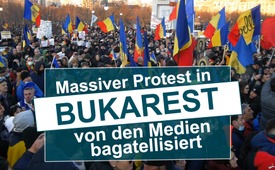 Massiver Protest in Bukarest von den Medien bagatellisiert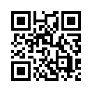 Am Sonntag, den 07.03.2021 fand ein Protest in Bukarest statt, bei dem sehr viele Leute aus allen Richtungen Rumäniens teilnahmen. Die offiziellen Medien bagatellisierten in ihren Berichten das Ausmaß dieses Ereignisses und stellten auch den Wahrheitsgehalt des Grundes für den Protest in Frage. Unsere Empfehlung ist es, zuzusehen und selbst zu urteilen.Am Sonntag, den 07.03.2021, begann um 15 Uhr im „Park der Quelle“ neben dem Palast des Parlaments von Bukarest ein Protest, bei dem sehr viele Leute aus allen Richtungen des Landes teilgenommen haben.
Der Protest wurde ausgelöst durch die erneute Diskussion im Kabinett der Abgeordneten über den umstrittenen Gesetzesentwurf bzgl. der Impfpflicht der rumänischen Bürger (PL-X 399/2017) und richtete sich gegen die ganzen Einschränkungen der Rechte und Freiheiten der Bürger. Dieser Gesetzesentwurf kam erstaunlich leicht durch die Kommission des Senats und der Kabinettabgeordneten durch, während es letztes Jahr noch an der Tagesordnung war, im Plenum darüber abzustimmen.
In der aktuellen Situation der Pandemie haben die Gesetzgeber beschlossen, dass es in diesem Jahr passend wäre, diesen Entwurf in ein Gesetz umzuwandeln. Jedoch wollten NGO-Organisationen und ein Teil der Gesellschaft dies nicht einfach so hinnehmen. Sie starteten Protest- und Informationsaktionen dagegen, denn das Gesetz sieht die Impfpflicht aller Rumänen vor.
(Kapitel II: Gesetzl. Vorlage zum Impfen, Kategorie Pflichtimpfung, Punkt b): „Impfpflicht besteht in einer epidemologischen Situation, die das Impfen nötig macht, um die Krankheit einzudämmen, die durchs Impfen verhütet werden kann.“

Wenn das Gesetz tatsächlich verabschiedet wird, wird das Impfen der Kinder und der ganzen Bevölkerung in einer speziellen epidemologischen Situation verpflichtend sein (z.B. in der Pandemie Covid-19), wenn die Regierung dies anordnet. Aber die Parlamentarier und die offiziellen Medien behaupten, dass die Eltern nicht verpflichtet sein werden die Kinder zu impfen, sondern sie werden zur Beratung über das Thema „Impfen“ vorgeladen.
Die Beifügungen, die der Gesetzesentwurf beinhaltet, führen zu schwerwiegenden Einschränkungen der fundamentalen Rechte und Freiheiten der Bürger, da diese verpflichtet sind, den medizinischen Handlungen in allen unheilbringenden Formen zuzustimmen. Dies wird erreicht, indem ihnen Angst gemacht wird und sie durch Art. 40 e des Gesetzes dazu gezwungen werden.
Der Aktivist George Stoian von „Für die informierte Entscheidung“ erhob dagegen Einspruch und klärte diese Aspekte aus dem Artikel des Gesetzes: 
(G. Stoian - int) „Wir danken euch, dass ihr so zahlreich hier seid! Wir sind viel mehr als vor einem Jahr! Wir danken den Massenmedien, weil jedes Mal, wenn sie uns in großem Stil in jeder Art und Weise belügen, bringen sie uns dazu, uns zu informieren und die Wahrheit zu erfahren. Schämt euch, schämt euch, schämt euch!

Um zu beweisen, wie lügenhaft sie sind, lese ich euch nur zwei Artikel aus dem Gesetzesentwurf vor: 
Artikel 68 sagt: Die Eltern haben folgende Verpflichtungen: sie müssen mit dem Kind zum Arzt kommen, um informiert zu werden bzgl. dem Impfen, um sicher zu stellen, dass das Kind vorgestellt wurde, um es zu impfen, mit allem, was von oben angeordnet wird und sich bei der Impfkommission des Landkreises vorzustellen.
Das besagt Artikel 68! Und Artikel 71, Absatz 3, Punkt e:
Liebe Leute von den Massenmedien, liebe desinformierende Journalisten, wisst ihr, was hier gesagt wird? Wir müssen uns absichern was in Artikel 68 steht: wenn wir die Kinder nicht zum Impfen bringen, heißt es klar, dass wir wiederholt Strafen erhalten, zwischen 5000 und 10.000 Lei (ca. 1000 bis 2000 Euro), jedes Mal, wenn wir die Impfung an unseren Kindern verweigern. Lest den Gesetzesentwurf!!
Leider beweisen die Massenmedien in Rumänien in grausamster Art, dass gegen das rumänische Volk gekämpft wird: Sie desinformieren uns, sie belügen und hintergehen uns. Aber der klarste Beweis, den ich kürzlich hatte, ist die Tatsache, dass sehr viele Fernsehsender und Zeitungen der zentralen Medien behaupten, dass im Gesetzesentwurf zum Impfen nicht festgehalten ist, dass es Pflicht ist.“
 „Die Presse soll kommen, damit wir ihr die Leine entfernen!“...
Warum verschweigen die Medien diese Informationen und welche verborgenen Interessen sind hinter diesen bagatellisierenden Berichten?
Ebenso berichtete George Stoian: Unsere Botschaft an euch verkaufte Massenmedien und an die, die uns so viel Schaden zufügen wollen, und uns und unsere Kinder in Versuchskaninchen umwandeln wollen, ist klar: Wir sagen kategorisch „nein“ zur verbrecherischen Zwangsimpfung und kategorisch „ja“ zum Schutz und der Freiheit der Fundamente der Rechte der Menschen. So helfe uns Gott dazu!
Die offiziellen Massenmedien berichteten in verschiedenen Fernsehsendern aus ihrer Sicht, dass 1000 oder 1500 Teilnehmer beim Protest teilgenommen hätten. Doch laut den Organisatoren und dem Filmmaterial, das vor Ort gemacht wurde, haben mehr als 10.000 Menschen protestiert. Welches Interesse haben die Medien, es so zu berichten?
Liebe Zuschauer, beurteilen Sie selber, welche Darstellung der Wahrheit näher ist.
Am Schluss bedankten sich die Organisatoren sowohl bei allen Teilnehmern für den Einsatz und die erbrachte Investition, als auch bei den Parlamentariern, die für die Rechte der Bürger einstehen und bei allen, die sich aus Liebe hineingeben und dadurch eine Schutzwand gegen diese Verbrechen aufbauen.

Liebe Zuschauer, informieren Sie sich, verbreiten Sie die Informationen weiter und bringen Sie sich selbst mit ein!

Dazu noch ein Zitat von Anwalt Dan Chitic: „Es wurde wie bei der Revolution gerufen: „Wir werden kämpfen und frei sein! Wir siegen, oder wir sterben!” – Ich sage aber: „NEIN! – Wir siegen! Wir siegen! Wir siegen!”von lb.Quellen:Den Gesetzesentwurf kann man hier anschauen:
http://www.cdep.ro/comisii/sanatate/pdf/2020/rp399_17.pdf

Versuch der Irreführung der Parlamentarier bei der Abstimmung über das Gesetz zur Impfpflicht der Bevölkerung:
https://medici-consinf.ro/comunicate/inducere-in-eroare/?fbclid=IwAR2yZlZ8sXiNpQH7-GsR3ehVxLbDSJGqJBF6ZSy-odXnXMNZ0CzZvEy8ZEADas könnte Sie auch interessieren:#Coronavirus - www.kla.tv/CoronavirusKla.TV – Die anderen Nachrichten ... frei – unabhängig – unzensiert ...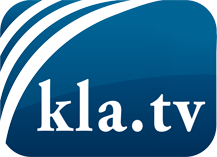 was die Medien nicht verschweigen sollten ...wenig Gehörtes vom Volk, für das Volk ...tägliche News ab 19:45 Uhr auf www.kla.tvDranbleiben lohnt sich!Kostenloses Abonnement mit wöchentlichen News per E-Mail erhalten Sie unter: www.kla.tv/aboSicherheitshinweis:Gegenstimmen werden leider immer weiter zensiert und unterdrückt. Solange wir nicht gemäß den Interessen und Ideologien der Systempresse berichten, müssen wir jederzeit damit rechnen, dass Vorwände gesucht werden, um Kla.TV zu sperren oder zu schaden.Vernetzen Sie sich darum heute noch internetunabhängig!
Klicken Sie hier: www.kla.tv/vernetzungLizenz:    Creative Commons-Lizenz mit Namensnennung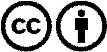 Verbreitung und Wiederaufbereitung ist mit Namensnennung erwünscht! Das Material darf jedoch nicht aus dem Kontext gerissen präsentiert werden. Mit öffentlichen Geldern (GEZ, Serafe, GIS, ...) finanzierte Institutionen ist die Verwendung ohne Rückfrage untersagt. Verstöße können strafrechtlich verfolgt werden.